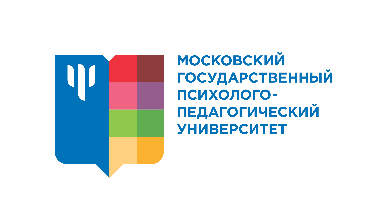 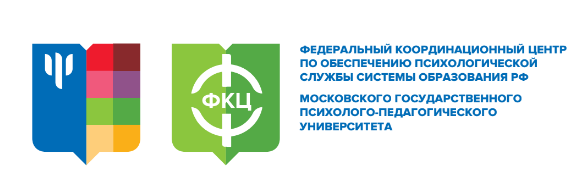 Учебный (тематический) план программы повышения квалификации«СУПЕРВИЗИЯ И ПСИХОЛОГИЧЕСКОЕ СОПРОВОЖДЕНИЕ СПЕЦИАЛИСТОВ, РАБОТАЮЩИХ В ОБЛАСТИ ДЕТСКОГО ТЕЛЕФОННОГО КОНСУЛЬТИРОВАНИЯ» Количество часов: 72 ч.Цель реализации программы: совершенствование профессиональных компетенций специалистов в области телефонного консультирования, обучение навыкам проведения супервизии и организации психологического сопровождения консультантов телефона доверия.Формат программы: дистанционный Руководитель программы:Ермолаева А.В., руководитель отдела экстренной психологической помощи Федерального координационного центра по обеспечению психологической службы в системе образования Российской Федерации ФГБОУ ВО МГППУ№Наименование разделов(модулей) и темВсего часовВ том числеВ том числеВ том числеВ том числеФорма контроля№Наименование разделов(модулей) и темВсего часовЛекция/семинар (дистанционная форма)Вебинары (дистанционная форма)Практические занятия(очная форма)Самостоят ельная работаФорма контроля1.Содержание процесса психологической поддержки телефонных консультантов2414442(зачет)2.Базовые психологические механизмы супервизии в телефонном консультировании. Формы организации супервизорской практики2414442(зачет)3.Сложности в процессе профессиональной деятельности супервизора24222(зачет)Итого часовИтого часов722882286